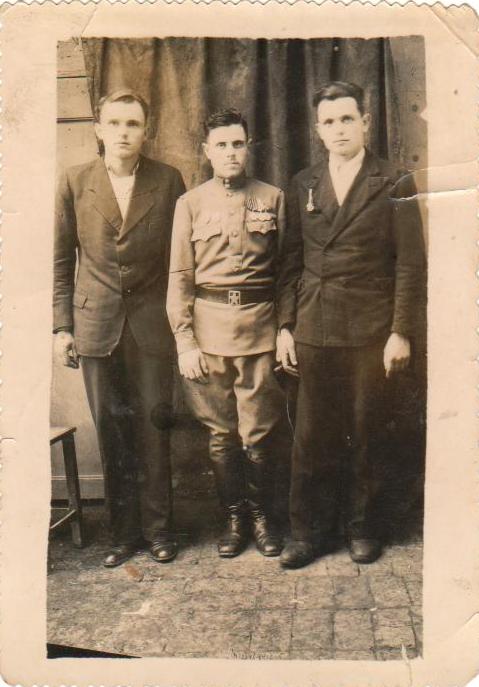 Блажевский Анатолий Дмитриевич(в центре)(13.02.1919-20.01.1989 гг.)(дед преподавателя – организатора курса ОБЖ Шатыло А.Ф.)    Родился в      с. Любомирка Балтавского уезда Одесской обл.    Призван в РККА в 1940 г. на Дальний Восток. С началом войны летом 1941 г. подразделение, в котором служил дед, было переброшено на Западную Украину. Войну начал в звании мл. сержанта командиром 120-мм миномётного отделения. В 1943 г. попал в плен. Трижды бежал из лагеря для военнопленных. На третий раз повезло. С конца 1943 г. по 1945 г. - в действующей армии. С 1944 г.  после ранения службу  продолжил в конно-механизированной группе генерала И.А. Плиева, в составе 2-го Украинского фронта под командованием генерала армии Р. Малиновского. Принимал участие в боях за освобождение Украины, в Ясско-Кишинёвской операции, в боях за освобождение Румынии, Венгрии , Чехословакии.    Войну закончил в г. Брно (Чехословакия) в звании гвардии старшины.    Награждён: медалями  «За отвагу»; «За боевые заслуги»; «За победу над Германией»; орденом «Отечественная война» II степени и юбилейными медалями. Кроме того, имел благодарность от Верховного Главнокомандующего  ВС СССР Маршала Советского Союза И.В. Сталина, где было указано: какие реки форсировал, какие населённые пункты и страны освобождал. Демобилизован в ноябре - декабре 1946 г.